                                      ПРОЕКТАДМИНИСТРАЦИЯ ЛАДОЖСКОГО СЕЛЬСКОГО ПОСЕЛЕНИЯ УСТЬ-ЛАБИНСКОГО  РАЙОНА П О С Т А Н О В Л Е Н И Еот ________2015г.				                                                                  № _________станица Ладожская   Об утверждении муниципальной программы «Гражданская оборона  на территории   Ладожского сельского поселения Усть-Лабинского района » на 2016 годВ целях осуществления Федерального Закона № 131 – ФЗ от 06.10.2003г. «Об общих принципах организации местного самоуправления в Российской Федерации» в соответствии с п.п. 8, 23 ч. 1 ст. 14, задачей местного самоуправления является: 1)  участие в предупреждении и ликвидации последствий чрезвычайных ситуаций в границах поселения; 2)  организация и осуществление мероприятий по территориальной обороне и гражданской обороне; 3)  защите населения и территории поселения от чрезвычайных ситуаций природного и техногенного характера.Согласно Федерального Закона  от 12.021998 г. № 28 – ФЗ «О гражданской обороне» - органы местного самоуправления самостоятельно: осуществляют финансирование мероприятий в области защиты населения и территории от чрезвычайных ситуаций.Согласно постановления Правительства РФ от 26.07.2007г. № 804 «Об утверждении Положения о гражданской обороне в РФ; п. 6 Постановления Правительства РФ от 02.11.2000г.№ 841 «Об утверждении Положения об организации обучения населения в области гражданской обороны»; п. 15.2 приказа МЧС РФ от 14.11.2008г. «Об утверждении Положения об организации и ведении гражданской обороны в муниципальных образованиях и организациях». На основании вышеизложенного Администрации Ладожского поселения необходимо:Согласно п. 6 Постановления Правительства РФ от 02.11.2000г.№ 841 «Об утверждении Положения об организации обучения населения в области гражданской обороны».Согласно ч. 1 ст.  Федерального Закона от 12.02.1998г.  № 28 – ФЗ «О гражданской обороне» и Федерального Закона № 131 – ФЗ от 06.10.2003г. «Об общих принципах организации местного самоуправления в Российской Федерации» органы местного самоуправления самостоятельно создают и поддерживают в постоянной готовности средства массового оповещения населения об опасностях, устанавливает их количество, модернизирует на базе технических средств нового поколения, осуществляет обслуживании и ремонт (пожарных гидрантов, средств массового оповещения, пожарных сигнализаций).Согласно Федеральным законом от 06.10.2003 № 131-ФЗ «Об общих принципах организации местного самоуправления в Российской Федерации» и на основании решения Совета Ладожского сельского поселения Усть-Лабинского района от               2015 года №  «Бюджет Ладожского сельского  поселения Усть-Лабинского района на 2016 год постановляю: 1. Утвердить муниципальную программу «Гражданская оборона  на территории   Ладожского сельского поселения Усть-Лабинского района» на 2016 год (прилагается).2. Начальнику финансового отдела администрации Ладожского сельского поселения Т.Н. Дубровиной обеспечить финансирование мероприятий муниципальной программы «Гражданская оборона  на  территории   Ладожского сельского поселения Усть-Лабинского района» в пределах средств, предусмотренных в бюджете Ладожского сельского поселения на указанные цели на 2016 год, согласно приложению №1.3. Контроль за выполнением настоящего решения возложить на главу Ладожского сельского поселения Усть-Лабинского района А.И. Квитко.4. Решение вступает в силу  с 1 января 2016 года. Глава  Ладожского сельского поселения  Усть-Лабинского района                                                                       А.И. Квитко                                                          Приложение  № 1к постановлению администрации Ладожского сельского  поселения Усть-Лабинского района                                                                             от                   2015г. №                    Муниципальная программа«Гражданская оборона  на территории Ладожского сельского поселения Усть-Лабинского района » на 2016 год                                                                Паспорт1.Цели и задачи муниципальной программы  «Гражданская оборона  на территории Ладожского сельского поселения Усть-Лабинского района » на 2016 год.         		Для достижения поставленных целей в рамках реализации программы предусматривается решение следующих задач:- повышение организационно – технических мер по оповещения населения и территории по гражданской обороне ;- укрепление материально – технической базы.1.Ресурсное обеспечение программыОбщий объем финансирования программы 95000 руб. из средств бюджета Ладожского сельского поселения, в т.ч.:- установка дополнительных сирен для 100% оповещения населения по гражданской обороне  90 000 руб.- обучения членов комиссии по гражданской обороне 5000 руб.Ожидаемые конечные результаты от реализации программыВ результате реализации программы будут выполнены первичные меры оповещения населения и территории поселения по гражданской обороне. Это позволит предотвратить возможность возникновения пожаров, предупреждение и локализация ЧС, гибели людей и нанесению крупного материального ущерба.Механизм реализации программыЗаказчиком и исполнителем программы является администрация Ладожского сельского поселения Усть-Лабинского района.Финансовое обеспечение мероприятий программы, контроль за исполнением бюджетных средств, представление бюджетной заявки на финансирования программы в соответствующем финансовом году осуществляет финансовый отдел администрации Ладожского сельского поселения.Сроки реализации программыРеализацию программы планируется осуществлять в течении  2016 года.                                                              Контроль за выполнением программыКонтроль за выполнением программы осуществляет Администрация Ладожского сельского поселения Усть-Лабинского района  и Совет Ладожского сельского поселения Усть-Лабинского района. Глава Ладожского сельского поселения                                        Усть-Лабинского района                                                                       А.И. КвиткоС М Е Т Амуниципальной  программы  «Гражданская оборона  на территории Ладожского сельского поселения Усть-Лабинского района » на 2016 год. Установка дополнительной сирены для оповещения населения по гражданской обороне  90000,0 рублей.Обучения членов комиссии по гражданской обороне 5000,0 рублей.                          ИТОГО:                                                    95000,0 руб.Начальник финансового отдела                                             Т.Н.Дубровина Наименование программыМуниципальная программа«Гражданская оборона   на территории Ладожского сельского поселения Усть-Лабинского района » на 2016 год.Заказчик программыАдминистрация Ладожского сельского поселения Усть – Лабинский районРазработчик программыАдминистрация Ладожского сельского поселения Усть – Лабинский районОсновной исполнитель мероприятийпрограммыАдминистрация Ладожского сельского поселения Усть – Лабинский районЦель программыОбеспечение гражданской обороны   на территории Ладожского сельского поселения Усть-Лабинского района.Задачи программы- обеспечение  гражданской обороны;Основные мероприятия программы- Разработка и осуществление мер по обеспечению гражданской обороны;- Содержание в исправном состоянии системы и средств  массового оповещения людей об опасности их дополнительную установку, обучение или повышение квалификации членов комиссии по гражданской обороне; - Организация и проведение профилактической работы с населением по вопросам безопасности людей на территории поселения                                                                                  Срок реализации программы2016 годОбъем и источники финансирования программыОбщий объем финансирования программы составляет          95 000 рублей , из средств бюджета- гражданская оборона  95 000 руб.Ожидаемые результаты реализации программы- содержание в исправном состоянии систем и средств  массового оповещения людей об опасности,- дополнительная установка системы массового оповещения населения, - обучение или повышение квалификации членов комиссии по гражданской обороне;Организация контроля  за выполнением программыКонтроль  за исполнением мероприятий программы осуществляет администрация Ладожского сельского поселения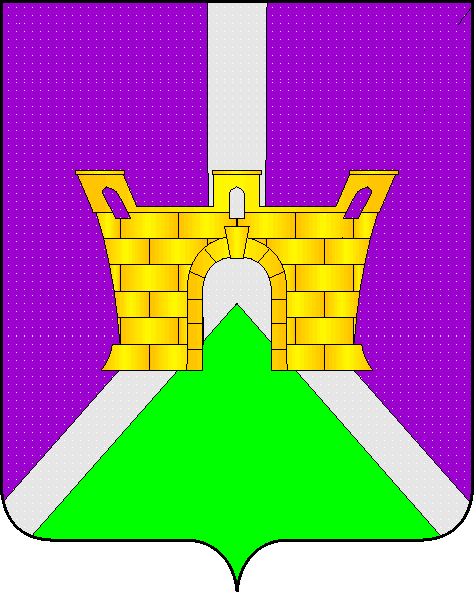 